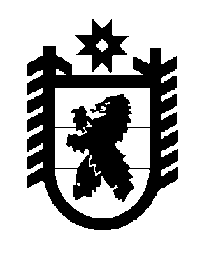 Российская Федерация Республика Карелия    ПРАВИТЕЛЬСТВО РЕСПУБЛИКИ КАРЕЛИЯПОСТАНОВЛЕНИЕот  8 декабря 2017 года № 435-Пг. Петрозаводск О внесении изменения в постановление Правительства Республики Карелия от 25 марта 2011 года № 72-ППравительство Республики Карелия п о с т а н о в л я е т:Внести в приложение № 1 к постановлению Правительства Республики Карелия от  25 марта 2011 года № 72-П «О разграничении имущества, находящегося в муниципальной собственности Кемского муниципального района» (Собрание законодательства Республики Карелия, 2011, № 3, ст. 331; 2012, № 5, ст. 903; 2015, № 9, ст. 1762) изменение, изложив пункт 26 в следующей редакции:
           Глава Республики Карелия                                                                А.О. Парфенчиков«26.Жилой домпос. Авнепорог, ул. Советская, д. 38общая площадь 70,4 кв. м».